     MARCHÉ PUBLIC DE TRAVAUX                        PLAN DE SITUATION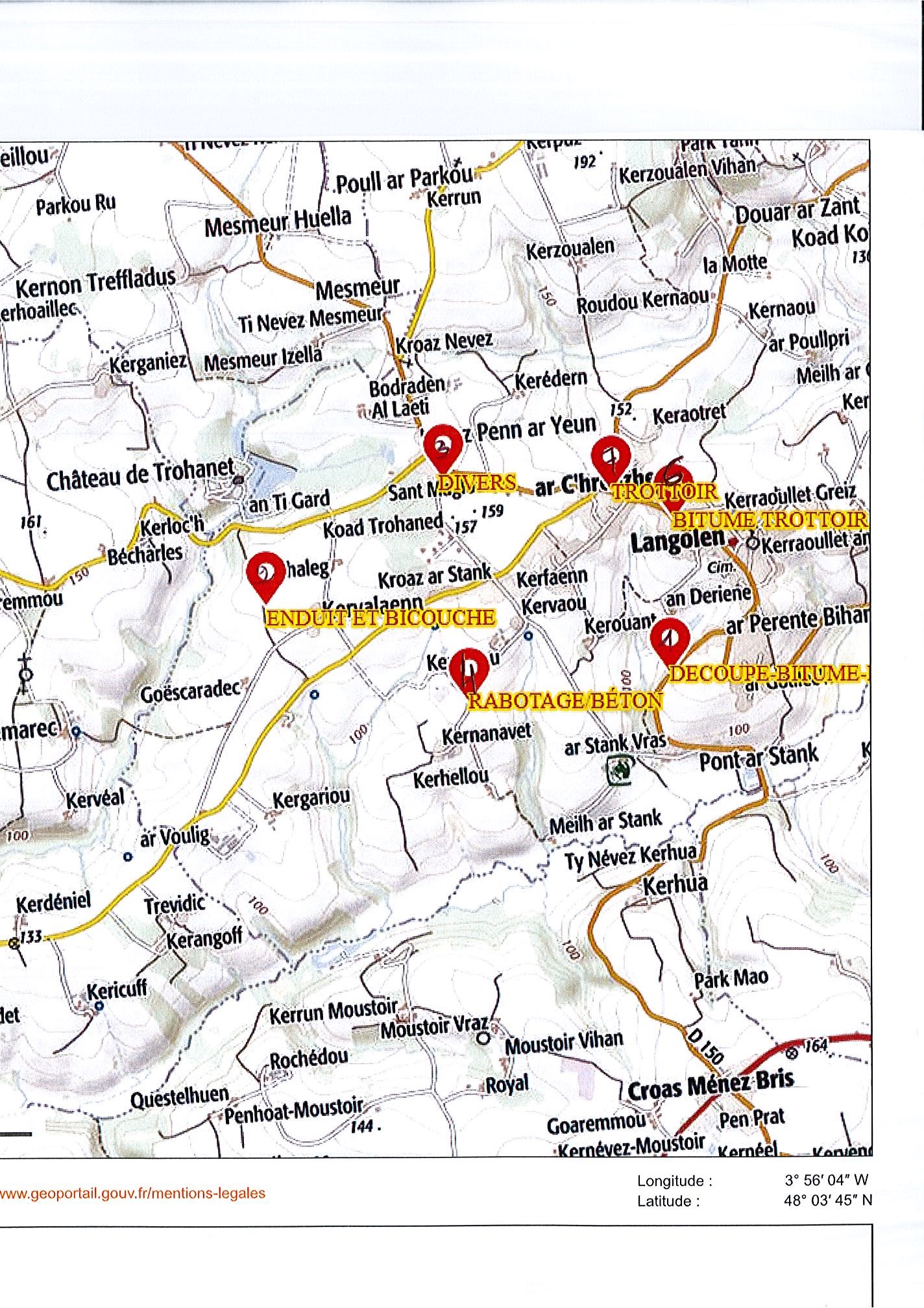 PROGRAMME  VOIRIE DE LANGOLEN 2018CHANTIER N°1 : BELLE VUE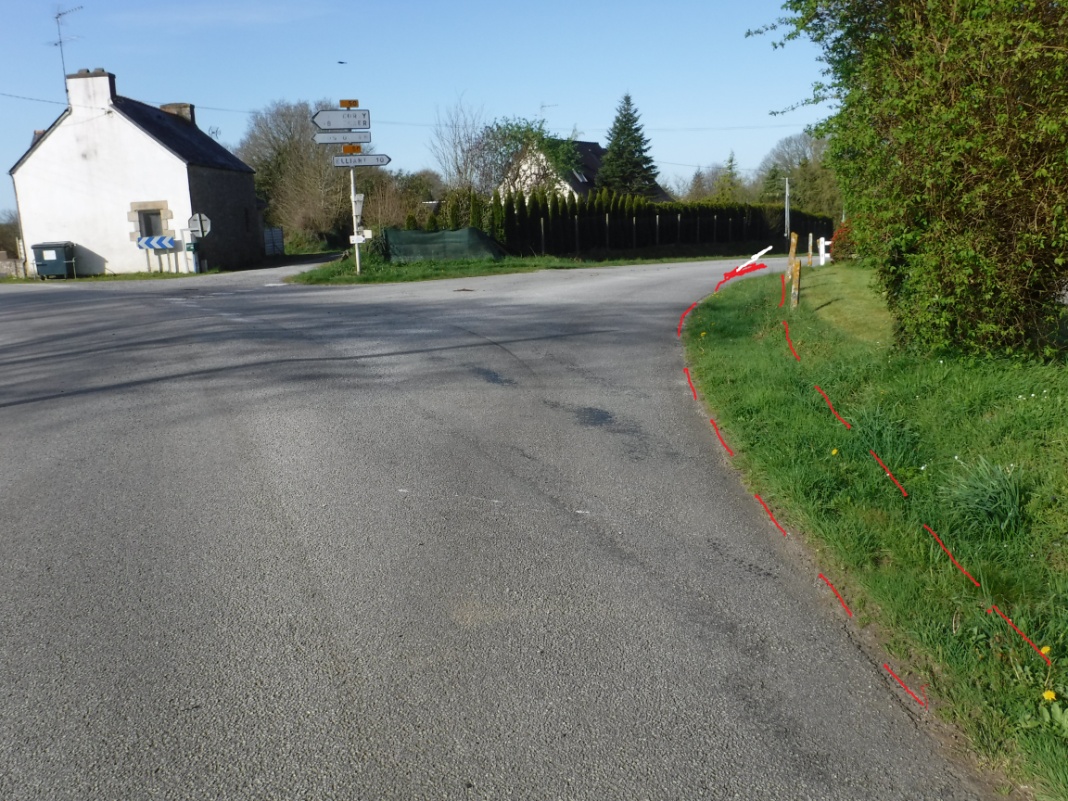 -Découpage de chaussée-GNT 0/31.5 avant pose support bitumeux-Fourniture et pose de bordure T2-Raccord de chaussée en enrobésCHANTIER 2 : KERVALAENN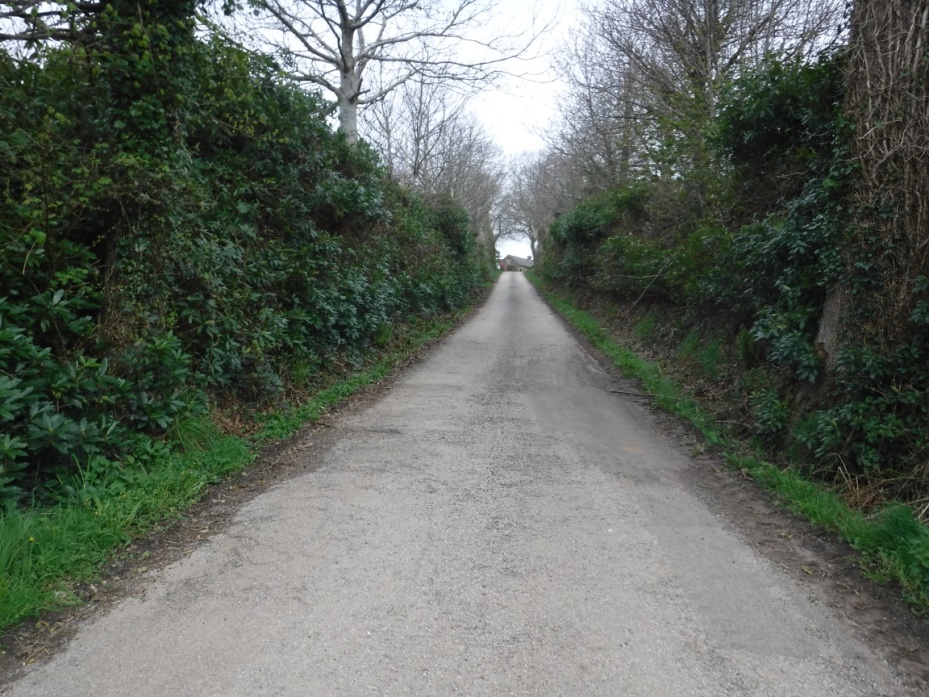 -Fourniture et mise en œuvre d’un enduit bicouche-Arasement fait en régie.CHANTIER 3 : ROUTE ET AMENAGEMENT CARREFOUR KOAD TROHANET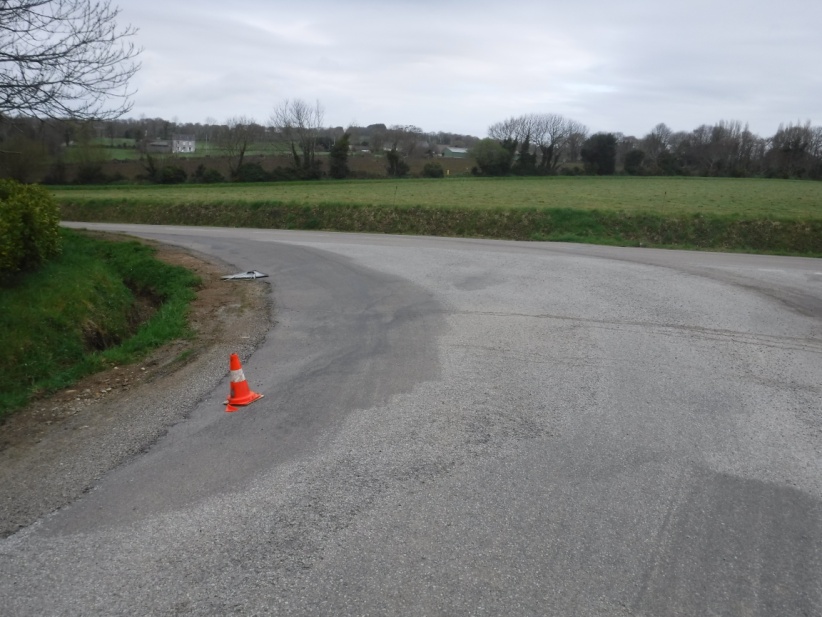 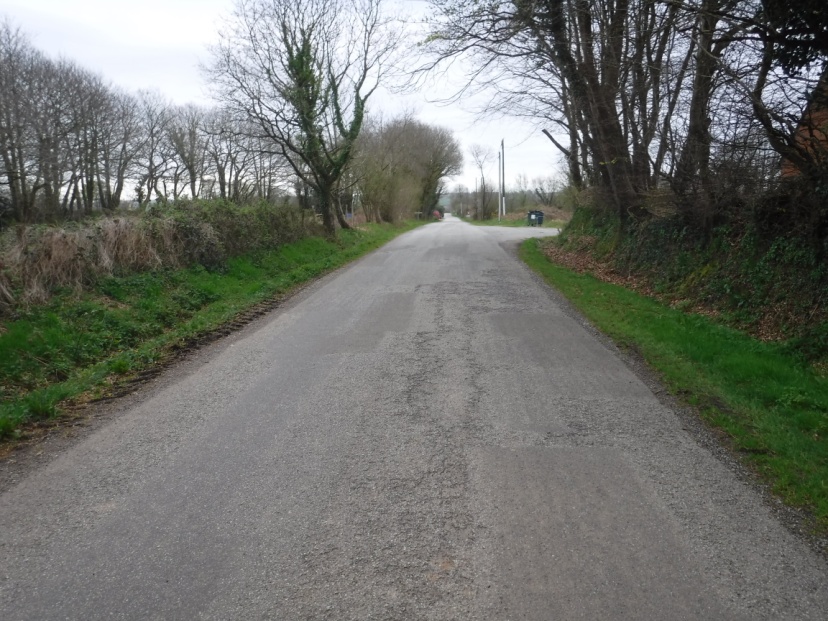 -Arasement route fait en régie-Découpage de chaussée-fourniture et pose de bordures T2-Rabotage de chaussée-GNT 0/31.5 pour renforcement de chaussée-Fourniture et mise en œuvre d’un enduit bicouche.CHANTIER 4 : KERDANNE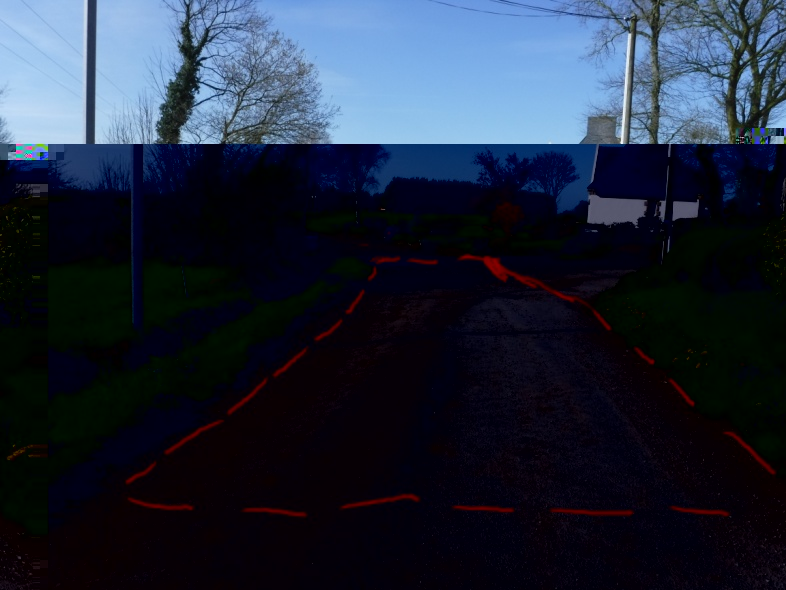 -Rabotage de chaussée-GNT 0/31.5 pour renforcement-Béton bitumeux 0/10 à 220kg/m2CHANTIER 5 :  21 RUE DU CROISSANT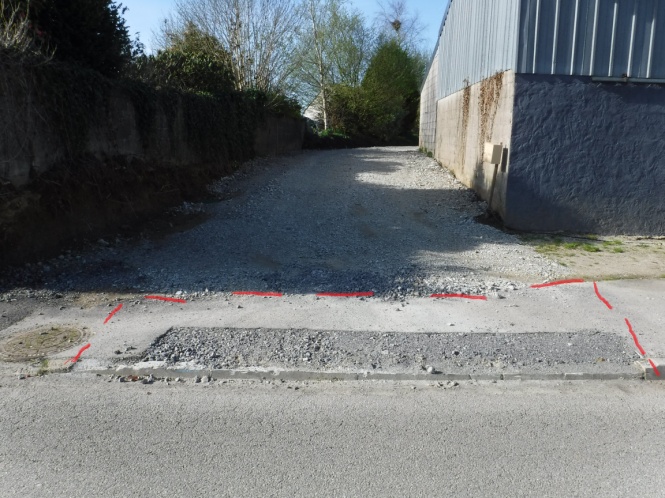 -Préparation et pose d’un enduit bitumeux 0/10 sur trottoir.-enlever anciennes bordures (réalisation d’un bateau) pose bordures T2CHANTIER 6 : 25 RUE MARIE DE KERSTRAT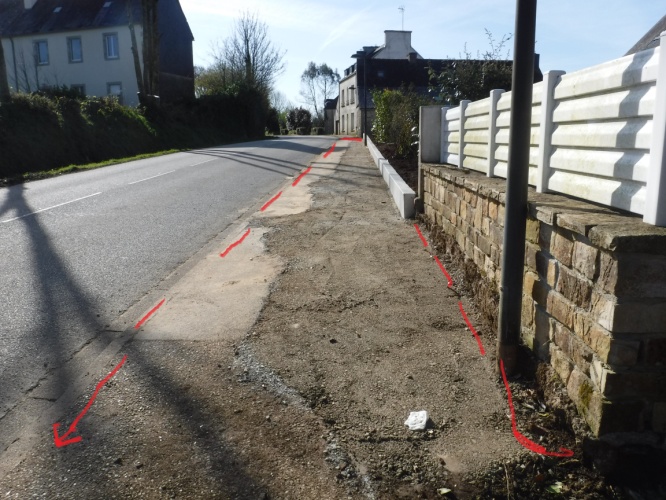 -Préparation et pose d’un enduit bitumeux 0/10.CHANTIER 7: RUE DE KERFAEN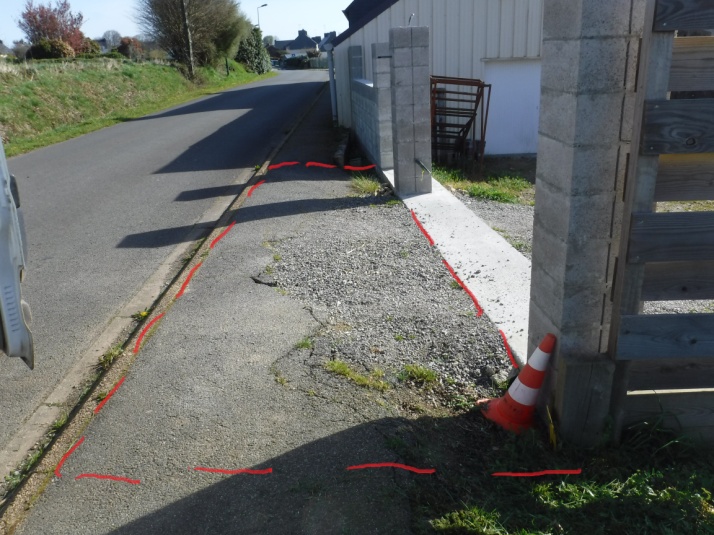 -Préparation et pose d’un enduit bitumeux sur trottoir en 0/10.CHANTIER 8 : -Travaux d’emploi partiel sur l’ensemble de la commune : de 5 à 10TReprésentant du pouvoir adjudicateurMonsieur le Maire de LangolenObjet du marchéObjet du marchéObjet du marchéTRAVAUX DE MODERNISATION DE LA VOIRIE COMMUNALE – PROGRAMME 2018TRAVAUX DE MODERNISATION DE LA VOIRIE COMMUNALE – PROGRAMME 2018TRAVAUX DE MODERNISATION DE LA VOIRIE COMMUNALE – PROGRAMME 2018